РОССИЙСКАЯ ФЕДЕРАЦИЯИвановская область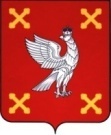 Глава Шуйского муниципального районаПОСТАНОВЛЕНИЕот 06.10.2023 № 14
г. ШуяО проведении публичных слушаний по вопросу предоставления разрешения на отклонение от предельных параметров разрешенного строительства объекта капитального строительства в границах земельного участка с кадастровым номером 37:20:040305:510
(с. Китово)В соответствии со ст. 5.1, 40 Градостроительного Кодекса РФ, Федеральным законом  от 06.10.2003 № 131-ФЗ «Об общих принципах организации местного самоуправления в Российской Федерации», Федеральным законом от 27.07.2010 № 210-ФЗ «Об организации предоставления государственных и муниципальных услуг», Положением о проведении публичных слушаний в Шуйском муниципальном районе, утвержденным Решением Шуйского районного Совета от 25.10.2006 № 63, Уставом Шуйского муниципального района Ивановской области, в целях соблюдения права человека на благоприятные условия жизнедеятельности, прав и законных интересов правообладателей земельных участков и объектов капитального строительства, расположенных в пределах территориальной зоны, в границах которой расположен указанный земельный участок, постановляю:	1.Провести публичные слушания по вопросу предоставления разрешения на отклонение от предельных параметров разрешенного строительства объекта капитального строительства в границах земельного участка с кадастровым номером 37:20:040305:510, расположенного по адресу: Ивановская область, Шуйский район, с. Китово, общей площадью 200 кв.м, с разрешенным видом использования – «Объекты дорожного сервиса» в части уменьшения минимального отступа с северной стороны - с 3 м. до 0 м., с восточной стороны -  с 3 м. до 0 м., с южной стороны - с 3 м. до 0 м., с западной стороны - с 3 м. до 0 м., увеличения максимального процента застройки - с 80% на 100% (территориальная зона «ТР-С» – «зоны индивидуального транспорта»)	2. Назначить дату проведения публичных слушаний на 07.11.2023г. в 14-00 по адресу: Ивановская область, Шуйский район, Шуйский район, с. Китово, ул. Северная, д.2 (здание администрации Китовского сельского поселения).	3. Комиссии по землепользованию и застройке Шуйского муниципального района (далее – Комиссия) организовать проведение публичных слушаний.	4. Комиссии обеспечить размещение информации о проведении публичных слушаний по вопросу предоставления разрешения на отклонение от предельных параметров разрешенного строительства объекта капитального строительства в границах земельного участка с кадастровым номером 37:20:040305:510, расположенного по адресу: Ивановская область, Шуйский район, с. Китово, на официальном сайте Шуйского муниципального района и на сайте Китовского сельского поселения Шуйского муниципального района.	5. Комиссии обеспечить опубликование настоящего постановления в порядке, установленном для официального опубликования муниципальных правовых актов Шуйского муниципального района Ивановской области.	6. Комиссии обеспечить ознакомление заинтересованных лиц с информацией по вопросу, выносимому на публичные слушания, в здании Администрации Шуйского муниципального района по адресу: Ивановская область, г. Шуя, пл. Ленина, д.7, каб. 19, в рабочее время до дня проведения публичных слушаний.  	7. Предложения и замечания по вопросу, выносимому на публичные слушания, направлять в Администрацию Шуйского муниципального района до дня проведения публичных слушаний. Предложения и замечания подаются в письменном виде и должны быть подписаны с указанием фамилии, имени, отчества, места жительства (для физических лиц), юридического и фактического адреса, подписи и расшифровки подписи руководителя, заверенных печатью (для юридических лиц).	8. Контроль за исполнением настоящего постановления возложить на заместителя главы администрации Николаенко В.В.	9. Постановление вступает в силу с момента его официального опубликования.И.о. Главы Шуйского муниципального района                     О.А. Соколова